ПРОЕКТ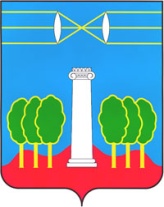 АДМИНИСТРАЦИЯГОРОДСКОГО ОКРУГА КРАСНОГОРСКМОСКОВСКОЙ ОБЛАСТИРАСПОРЯЖЕНИЕ__________№__________В соответствии с Бюджетным кодексом Российской Федерации, Федеральным законом от 06.10.2003 №131-ФЗ «Об общих принципах организации местного самоуправления в Российской Федерации», Федеральным законом от 26.07.2006 №135-ФЗ «О защите конкуренции», муниципальной программой городского округа Красногорск Московской области «Предпринимательство» на 2023-2027 годы, утвержденной постановлением администрации городского округа Красногорск от 14.10.2022 № 2253/10 (с изменениями и дополнениями), кадровыми изменениями:	1. Внести в Приложение к распоряжению администрации городского округа Красногорск  Московской области от 05.07.2023 № 356 «Об определении структурного подразделения администрации городского округа Красногорск и сотрудников, ответственных за предоставление финансовой поддержки (субсидий) субъектам малого и среднего предпринимательства в рамках подпрограммы 3 «Развитие малого и среднего предпринимательства» муниципальной программы городского округа Красногорск «Предпринимательство» на 2023-2027 годы» (далее – Распоряжение) следующее изменение:	1.1.	 Приложение к Распоряжению изложить в новой редакции (прилагается).	2. Контроль за выполнением настоящего распоряжения возложить на        и.о. заместителя главы администрации Ю.А. Ананкину.Глава городского округа Красногорск	  		            Д.В. Волков       ВерноСтарший инспектор общего отделауправления делами                                                                     Ю.Г. НикифороваИсполнитель                                                                                С.Н. Иванова Разослано: в дело (2), в прокуратуру, Горшковой, Ананкиной, ЗахаровойЛИСТ СОГЛАСОВАНИЯ       Приложение  к распоряжению администрации  				           городского округа Красногорск            от ________________№_______Список сотрудников, ответственных за работу с заявками субъектов малого и среднего предпринимательства в ведомственной информационной системе (Модуль оказания услуг ЕИС ОУ)Ананкина Юлия Андреевна – и.о. заместителя главы администрации городского округа Красногорск Московской области (Уполномоченное лицо);Иванова Светлана Николаевна – начальник отдела развития малого и среднего бизнеса администрации городского округа Красногорск Московской области (Регистратор);Гереш Наталья Анатольевна – начальник финансового управления администрации городского округа Красногорск Московской области;Филаткина Светлана Николаевна - начальник управления бухгалтерского учета и отчетности - главный бухгалтер администрации городского округа Красногорск Московской области;Елизаров Евгений Дмитриевич -  заместитель начальника правового управления – начальник отдела судебной защиты администрации городского округа Красногорск Московской области;Старжинская Светлана Анатольевна – главный эксперт отдела развития малого и среднего бизнеса администрации городского округа Красногорск Московской области.О внесении изменений в распоряжение администрации городского округа Красногорск Московской области от 05.07.2023 № 356 «Об определении структурного подразделения администрации городского округа Красногорск и сотрудников, ответственных за предоставление финансовой поддержки (субсидий) субъектам малого и среднего предпринимательства в рамках подпрограммы 3 «Развитие малого и среднего предпринимательства» муниципальной программы городского округа Красногорск «Предпринимательство» на 2023-2027 годы»ДатаСуть возражений, замечаний, предложенийФ.И.О. должностьЛичная подписьИванова С.Н.Начальник отделаразвития малого и среднегобизнесаАнанкина Ю.А. И.о. заместителя главы администрации Горшкова Е.С.Заместитель главы администрацииПредставитель правового управления